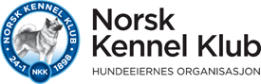 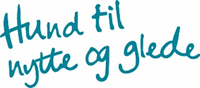 Påmelding av representant(er) og vararepresentant(er) tilNorsk Kennel Klubs ekstraordinære Representantskapsmøte søndag 25.april 2021Digitalt på TeamsFra raseklubb/forbund/region: ______________________________________________	Melder på følgende representant(er): til ekstraordinært RS 25.04.2021Melder på følgende vararepresentant(er): til ekstraordinært RS 25.april 2021 (møter kun ved forfall fra Representant)Ved påmelding av ovennevnte representant(er), samt oppnevning av vararepresentant(er), innestår klubben/forbundet/regionen for at disse har betalt sin medlemskontingent for inneværende år.NB. Det gjøres oppmerksom på at raseklubben/forbundet/regionen har rett til å møte i representantskapet, men ingen plikt.Påmeldingsfristen til møtet 10 dager før. Send skjemaet til adm@nkk.no senest torsdag 15. april 2021Dato__________   Påmelding foretatt av: ____________________________   Verv i klubb/forbund/region___________________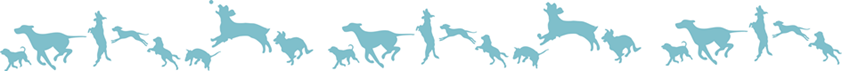 Navn:Mail:Adresse:Tlf:Navn:Mail:Adresse:TlfNavn:Mail:Adresse:TlfNavn:Mail:Adresse:TlfNavn:Mail:Adresse:Tlf:Navn:Mail:Adresse:Tlf